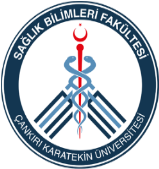 T.C.ÇANKIRI KARATEKİN ÜNİVERSİTESİSağlık Bilimleri FakültesiBölüm Kurulmasıİş Akış ŞemasıT.C.ÇANKIRI KARATEKİN ÜNİVERSİTESİSağlık Bilimleri FakültesiBölüm Kurulmasıİş Akış ŞemasıT.C.ÇANKIRI KARATEKİN ÜNİVERSİTESİSağlık Bilimleri FakültesiBölüm Kurulmasıİş Akış ŞemasıDöküm NoDöküm NoEF-SBF-SR-011T.C.ÇANKIRI KARATEKİN ÜNİVERSİTESİSağlık Bilimleri FakültesiBölüm Kurulmasıİş Akış ŞemasıT.C.ÇANKIRI KARATEKİN ÜNİVERSİTESİSağlık Bilimleri FakültesiBölüm Kurulmasıİş Akış ŞemasıT.C.ÇANKIRI KARATEKİN ÜNİVERSİTESİSağlık Bilimleri FakültesiBölüm Kurulmasıİş Akış Şemasıİlk Yayın Tarihiİlk Yayın Tarihi12.04.2021T.C.ÇANKIRI KARATEKİN ÜNİVERSİTESİSağlık Bilimleri FakültesiBölüm Kurulmasıİş Akış ŞemasıT.C.ÇANKIRI KARATEKİN ÜNİVERSİTESİSağlık Bilimleri FakültesiBölüm Kurulmasıİş Akış ŞemasıT.C.ÇANKIRI KARATEKİN ÜNİVERSİTESİSağlık Bilimleri FakültesiBölüm Kurulmasıİş Akış ŞemasıRevizyon TarihiRevizyon Tarihi00T.C.ÇANKIRI KARATEKİN ÜNİVERSİTESİSağlık Bilimleri FakültesiBölüm Kurulmasıİş Akış ŞemasıT.C.ÇANKIRI KARATEKİN ÜNİVERSİTESİSağlık Bilimleri FakültesiBölüm Kurulmasıİş Akış ŞemasıT.C.ÇANKIRI KARATEKİN ÜNİVERSİTESİSağlık Bilimleri FakültesiBölüm Kurulmasıİş Akış ŞemasıRevizyon NoRevizyon No1/1T.C.ÇANKIRI KARATEKİN ÜNİVERSİTESİSağlık Bilimleri FakültesiBölüm Kurulmasıİş Akış ŞemasıT.C.ÇANKIRI KARATEKİN ÜNİVERSİTESİSağlık Bilimleri FakültesiBölüm Kurulmasıİş Akış ŞemasıT.C.ÇANKIRI KARATEKİN ÜNİVERSİTESİSağlık Bilimleri FakültesiBölüm Kurulmasıİş Akış ŞemasıSayfa NoSayfa Noİşlem / İş Akışıİşlem / İş AkışıSorumlularFaaliyetFaaliyetDokümantasyon / ÇıktıDokümantasyon / Çıktı-----Öğretim ElemanıÖğretim Elemanları, Fakülteye bağlı bölüm kurulması ile ilgili talepleri gerekçeleri ile birlikte Dekanlığa sunar.Öğretim Elemanları, Fakülteye bağlı bölüm kurulması ile ilgili talepleri gerekçeleri ile birlikte Dekanlığa sunar.Talep Yazısı ve ekleriTalep Yazısı ve ekleriDekanlık, Fakülte KuruluFakülte Kurulunca Bölüm kurulması konusundaki talep ve gerekçeler değerlendirilir.Fakülte Kurulunca Bölüm kurulması konusundaki talep ve gerekçeler değerlendirilir.--Dekanlık, Fakülte KuruluTalebin uygun görülmemesi halinde, gerekçesi ile birlikte ilgili öğretim elemanına yazılı olarak bildirilir.Talebin uygun görülmemesi halinde, gerekçesi ile birlikte ilgili öğretim elemanına yazılı olarak bildirilir.YazıYazıDekanlıkBölüm kurulması ile ilgili Fakülte Kurulu Kararı, Üniversitemiz Eğitim Komisyonuna sunulmak üzere Rektörlük Makamına gönderilir.Bölüm kurulması ile ilgili Fakülte Kurulu Kararı, Üniversitemiz Eğitim Komisyonuna sunulmak üzere Rektörlük Makamına gönderilir.Fakülte Kurulu Kararı, YazıFakülte Kurulu Kararı, YazıRektörlükBölüm kurulması teklifi; Üniversitemiz Eğitim Komisyonunca uygun görülmesi halinde, Üniversitemiz Senatosuna sunulur.Bölüm kurulması teklifi; Üniversitemiz Eğitim Komisyonunca uygun görülmesi halinde, Üniversitemiz Senatosuna sunulur.Eğitim Komisyonu KararıEğitim Komisyonu KararıRektörlükBölüm kurulması teklifi; Üniversitemiz Senatosunda uygun görülmesi halinde, YÖK Başkanlığına sunulur.Bölüm kurulması teklifi; Üniversitemiz Senatosunda uygun görülmesi halinde, YÖK Başkanlığına sunulur.Senato Kararı, YazıSenato Kararı, YazıYÖK Başkanlığı, RektörlükBölüm kurulması teklifinin YÖK Başkanlığınca uygun görülmesi halinde, ilgili üniversiteye, ilgili akademik birime bilgilendirme yapılır.Bölüm kurulması teklifinin YÖK Başkanlığınca uygun görülmesi halinde, ilgili üniversiteye, ilgili akademik birime bilgilendirme yapılır.Yükseköğretim Yürütme Kurulu Kararı, YazıYükseköğretim Yürütme Kurulu Kararı, Yazı-----MEVZUAT :2547 Sayılı Kanun'un 7. MaddesiÜniversitelerde Akademik Teşkilat Yönetmeliği'nin 13. Maddesi5070 Sayılı Elektronik İmza KanunuMEVZUAT :2547 Sayılı Kanun'un 7. MaddesiÜniversitelerde Akademik Teşkilat Yönetmeliği'nin 13. Maddesi5070 Sayılı Elektronik İmza KanunuHAZIRLAYANONAYLAYANProf. Dr. Özcan ÖZKANDekan